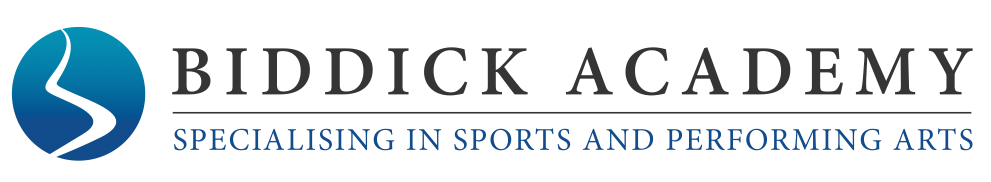 Job DescriptionJob DescriptionPost Title:Teacher of mathematicsResponsible to:The post holder is directly accountable to the Leader of Learning, MathematicsGrade and Terms and ConditionsMain scalePrincipal Responsibilities:General Duties of a Class TeacherTo work with the Leader of Learning and other colleagues in the delivery and reviewing of the subject.To teach the subject to all ability and age rangesTo implement all agreed policies, procedures and systems of the department and whole school.To participate in all appropriate meetings with colleagues, parents and external agencies as required.To maintain all necessary records.To share in all supervisory duties and rotas.To play a full and active part in promoting and sustaining the development of each pupil within their care.Principal Responsibilities:General Duties of a Class TeacherTo work with the Leader of Learning and other colleagues in the delivery and reviewing of the subject.To teach the subject to all ability and age rangesTo implement all agreed policies, procedures and systems of the department and whole school.To participate in all appropriate meetings with colleagues, parents and external agencies as required.To maintain all necessary records.To share in all supervisory duties and rotas.To play a full and active part in promoting and sustaining the development of each pupil within their care.Professional ResponsibilitiesEnsuring that appropriate attainment targets are set and monitored for all students. Ensuring challenging and engaging teaching and learning is evident within your classroomAccountability for student progress/attainment outcomes at KS3 & KS4. Excellent professional role-model to staff and students. Strong interpersonal skills with the ability to communicate to a range of stakeholders. A commitment to all students receiving an outstanding educational experience. Contribution to the wider life and ethos of Biddick AcademyShaping the FutureExcellent interpersonal and team management skillsExcellent organisational and planning skills Ability to work under pressure and meet deadlines Excellent team working skills and the ability to relate well with staff, students and senior leadersExperience of working with students with social, emotional and learning difficultiesTeaching and LearningLead by personal example in achieving the highest quality of teaching and learningModel and share innovative and effective learning and teaching strategies in own classroom practiceUse a wide range of strategies to support the development of teaching and learning within the department Student Progress and AttainmentCommitted to raising student aspiration and achievement Committed to inclusive education with good knowledge of intervention and support programmes Strengthening communitiesPossess a ‘can do’ approach to departmental/school improvement and excellence Be an excellent communicator Work positively and in partnership with parents, governors and the community Support Biddick Academy’s climate for learning Co-ordinate strategies to achieve relevant departmental and whole school improvement prioritiesGeneric ResponsibilitiesTo undertake other tasks which may be reasonably requested by the Headteacher